Candidate: _______________________________________	Date: __________________________Scoring: Pass/FailAdvisor:	 _______________________________________           Signature: ______________________________________Committee Member: ____________________________________	      Signature: ______________________________________CriteriaCriteriaCriteriaComments1.   Content:  Demonstrates a deep and broad knowledge of the literature in their area of research.Demonstrates knowledge of research methods.1.   Content:  Demonstrates a deep and broad knowledge of the literature in their area of research.Demonstrates knowledge of research methods.1.   Content:  Demonstrates a deep and broad knowledge of the literature in their area of research.Demonstrates knowledge of research methods.2.   Analysis:Demonstrates insightful analysis and integration of information.Demonstrates the ability to critique the design and conduct of studies.Shows connections between his/her research and the field of Communication Sciences and Disorders.2.   Analysis:Demonstrates insightful analysis and integration of information.Demonstrates the ability to critique the design and conduct of studies.Shows connections between his/her research and the field of Communication Sciences and Disorders.2.   Analysis:Demonstrates insightful analysis and integration of information.Demonstrates the ability to critique the design and conduct of studies.Shows connections between his/her research and the field of Communication Sciences and Disorders.3.   Oral Communication:Oral discussion of ideas is clear and professional and well communicated to a scholarly audience.Responds clearly and professionally to questions and challenges.3.   Oral Communication:Oral discussion of ideas is clear and professional and well communicated to a scholarly audience.Responds clearly and professionally to questions and challenges.3.   Oral Communication:Oral discussion of ideas is clear and professional and well communicated to a scholarly audience.Responds clearly and professionally to questions and challenges.4.   Written Communication:Written discussion of ideas is clear and professional and well communicated to a scholarly audience (i.e., with the quality of a peer-reviewed publication in the field).4.   Written Communication:Written discussion of ideas is clear and professional and well communicated to a scholarly audience (i.e., with the quality of a peer-reviewed publication in the field).4.   Written Communication:Written discussion of ideas is clear and professional and well communicated to a scholarly audience (i.e., with the quality of a peer-reviewed publication in the field).5.    Independence:Demonstrates the capacity to carry out independent research.5.    Independence:Demonstrates the capacity to carry out independent research.5.    Independence:Demonstrates the capacity to carry out independent research.OUTCOME      Pass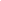       Fail